ITALSKÁ POLÉVKA SE ZELENINOUPotravina                                Množství Mrkev                                         70 g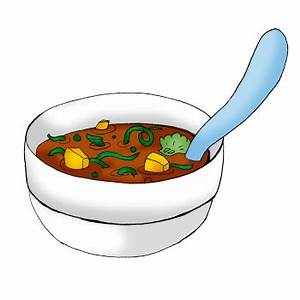 Celer                                           70 gPetržel                                       70 gCibule                                       100 gMáslo                                         30 gBrambory                                800 gŠlehačka                                  100 gČesnek, bazalka, sůl, petrželová naťTechnologický postup:Mrkev, celer, petržel očistíme a nahrubo nastrouháme. Očištěnou cibuli nakrájíme nadrobno. Vše krátce osmahneme na másle. Přidáme prolisovaný česnek, bazalku a promícháme. Brambory oloupeme, nakrájíme na kostičky a uvaříme v osolené vodě do poloměkka. Vložíme orestovanou zeleninu. Ponorným mixérem několikrát lehce promixujeme. Přidáme šlehačku a krátce povaříme. Do hotové polévky přidáme nasekanou petrželovou nať.POMAZÁNKA Z ČERVENÉ ŘEPY S CUKETOU                              Potravina               Množství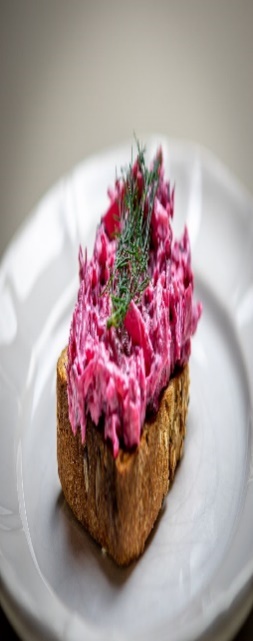                                Červená řepa                     100 g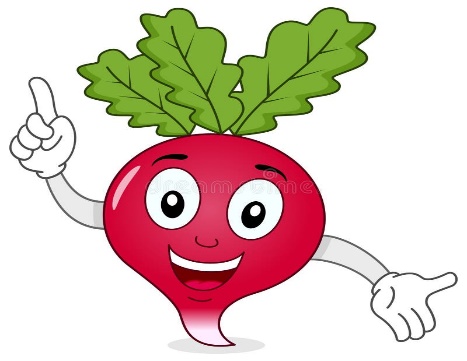                                Cuketa                                100 g                               Čočka červená                   100 g                              Cibule                                    30 g                              Česnek                                 10 g                              Máslo                                100 g                                                                               Sůl, pažitkaTechnologický postup:Červenou řepu a cuketu očistíme a uvaříme doměkka. Čočku propláchneme, uvaříme doměkka, scedíme a po vychladnutí rozmixujeme. Na oleji orestujeme nakrájenou cibuli a prolisovaný česnek. Přidáme najemno nastrouhanou červenou řepu a cuketu, vydusíme na tuk a necháme vychladnout. Máslo vyšleháme, ochutíme solí a smícháme s vychladlou zeleninovou směsí a čočkou. Zdobíme najemno nakrájenou pažitkou.